ул. Кировская, д. 27 - территория, расположенная между зданием МУК «Культурный центр «Северный», улицами Кировская и Химиков.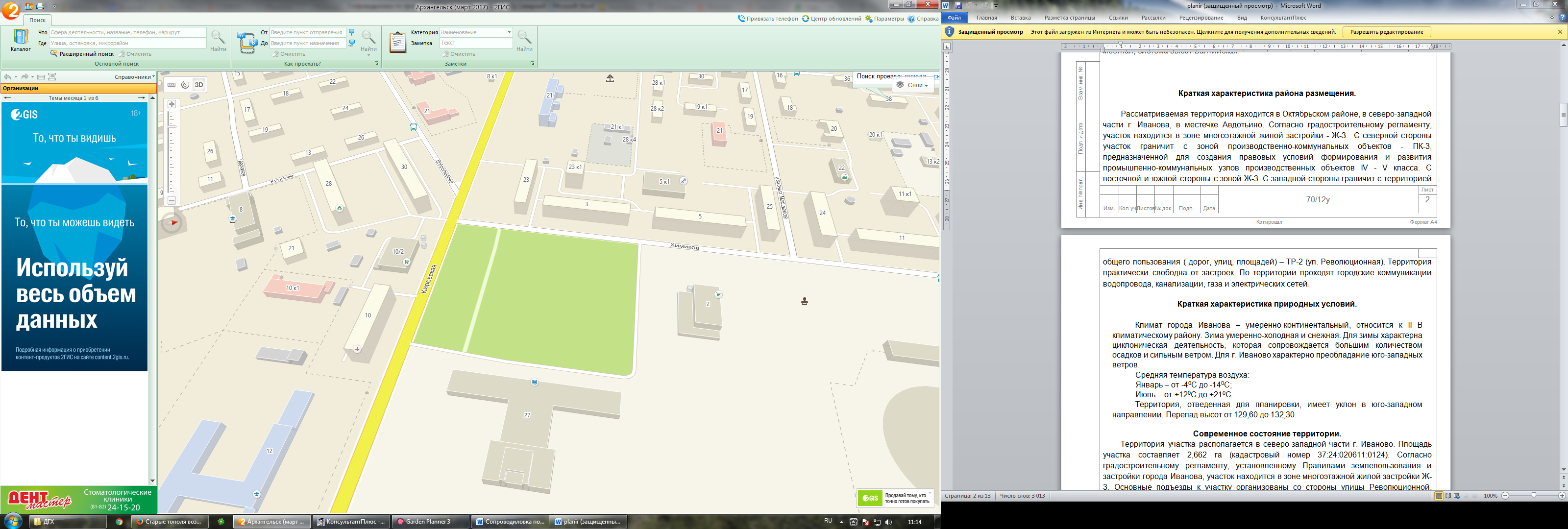 Пояснительная записка.Основные подъезды к данной территории организованы со стороны ул. Кировской и ул. Химиков. Остановки общественного транспорта находятся в радиусе пешеходной доступности от рассматриваемой территории.Объект является наиболее посещаемой территорией общего пользования. Территория в настоящее время используется для массового отдыха жителей города, в том числе с детьми, а также для проведения праздничных мероприятий различного уровня.Рассматриваемая территория в настоящее время представляет собой озелененную территорию, с существующей дорожно-тропиночной сетью, установленными малыми архитектурными формами, детским игровым оборудованием, зелеными насаждениями. Ранее уже были проведены мероприятия по благоустройству и озеленению территории участка: проведена посадка деревьев и кустарников. Выполнена омолаживающая обрезка тополей. К сожалению тополя старые, некоторые наблюдается «закоренность», которая в дальнейшем, приведет к гибели зеленого насаждения. В настоящее время часть территории заросла кустарником, требуется расчистка, а также удаление погибших и больных деревьев.Территория предоставляет возможность для организации отдыха самых разных групп населения и удовлетворяет потребности в самом востребованном в городе отдыхе - тихом прогулочном отдыхе в природном окружении. Освещение присутствует. Цветочное оформление отсутствует.Вопрос о включения данной территории  в проект программы поддержан на заседании Общественного Совета при администрации Северного территориального округа.Реализации мероприятий  позволит:- уменьшить долю наиболее посещаемых территорий общего пользования муниципального образования «Город Архангельск», находящихся в неудовлетворительном состоянии;- создание условий для дальнейшего использования данной территории как объекта социокультурной сферы;- повышение значимости объектов Северного округа  как части культурного и исторического наследия;- оптимизации расходования бюджетных средств.Наименование территорииПредлагаемые объекты благоустройстваПеречень предлагаемых видов работ ул. Кировская, д. 27 территория, расположенная между зданием МУК «Культурный центр «Северный» и улицей Химиковоборудование площадок благоустройства для игр детей, для отдыха (скамьи, урны и т.п.), ветеранские уголки;ул. Кировская, д. 27 территория, расположенная между зданием МУК «Культурный центр «Северный» и улицей Химиковустановка доски почета граждан Северного округа;ул. Кировская, д. 27 территория, расположенная между зданием МУК «Культурный центр «Северный» и улицей Химиковрасчистка порослей кустарника с выкорчёвкой;ул. Кировская, д. 27 территория, расположенная между зданием МУК «Культурный центр «Северный» и улицей Химиковсвод и выкорчёвка аварийных деревьев;ул. Кировская, д. 27 территория, расположенная между зданием МУК «Культурный центр «Северный» и улицей Химиковзамена информационных стендов для размещения афиш, объявлений;ул. Кировская, д. 27 территория, расположенная между зданием МУК «Культурный центр «Северный» и улицей Химиковремонт дорожно-тропиночной сети с использованием твердых видов покрытия;ул. Кировская, д. 27 территория, расположенная между зданием МУК «Культурный центр «Северный» и улицей Химиковустройство и восстановление газонов в границах производства работ;ул. Кировская, д. 27 территория, расположенная между зданием МУК «Культурный центр «Северный» и улицей Химиковподсыпка и выравнивание грунта под посадку живой изгороди;ул. Кировская, д. 27 территория, расположенная между зданием МУК «Культурный центр «Северный» и улицей Химиковустройство перехода через трубопровод наружной теплотрассы;ул. Кировская, д. 27 территория, расположенная между зданием МУК «Культурный центр «Северный» и улицей Химиковмаксимально возможную посадку деревьев и кустарников в местах отсутствия коммуникаций для получения быстрого защитного и декоративного эффекта, использование крупномерного посадочного материала;